Évaluation écriture 3e cycle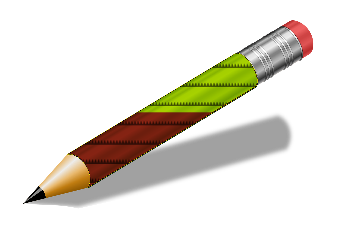 En contexte pandémiqueCritères d’évaluationÉléments essentiels MEESCritère 1 : Adaptation à la situation d’écritureTenir compte du sujet, de l’intention et du destinataireCritère 2 : Cohérence et organisation du textePrésentation des idées selon un ordre chronologique ou séquentielRegroupement des idées en paragraphesUtilisation des marqueurs de relationCritère 3 : VocabulaireUtilisation d’un vocabulaire précis et varié : remplacer les mots vagues et les remplacer par des mots plus précis ou des groupes de mots équivalentsCritère 4 : Structure de phrase et ponctuationLa présence de marque de négation placées au bon endroit (ne…pas, ne… jamais, ne…plus, ne… rien)La présence et l’ordre des constituants des types de phrases et les structures à l’étudeCritère 5 : Orthographe et accordsSe questionner sur l’orthographe d’usage et laisser des traces de ses doutesOrthographier correctement les mots étudiésAccord du verbe avec le sujet (pronom qui suit le verbe, déterminant + nom + expansions, groupes du nom coordonnés)Transformation du verbe conjugué dans sa forme infinitive en vue de trouver son modèle de conjugaison et de prédire sa façon de l’écrireAccord du participe passé avec le sujet pour les verbes formant toujours leurs temps composés avec être et l’accord de l’adjectif attribut du sujet lorsqu’il suit un verbe attributifAccord de l’adjectif attribut du sujet lorsqu’il suit le verbe êtreRévision (relecture attentive, repérage et correction de coquilles ou erreurs) : orthographe, conjugaison, accords